233-023-044Гусева Н.В.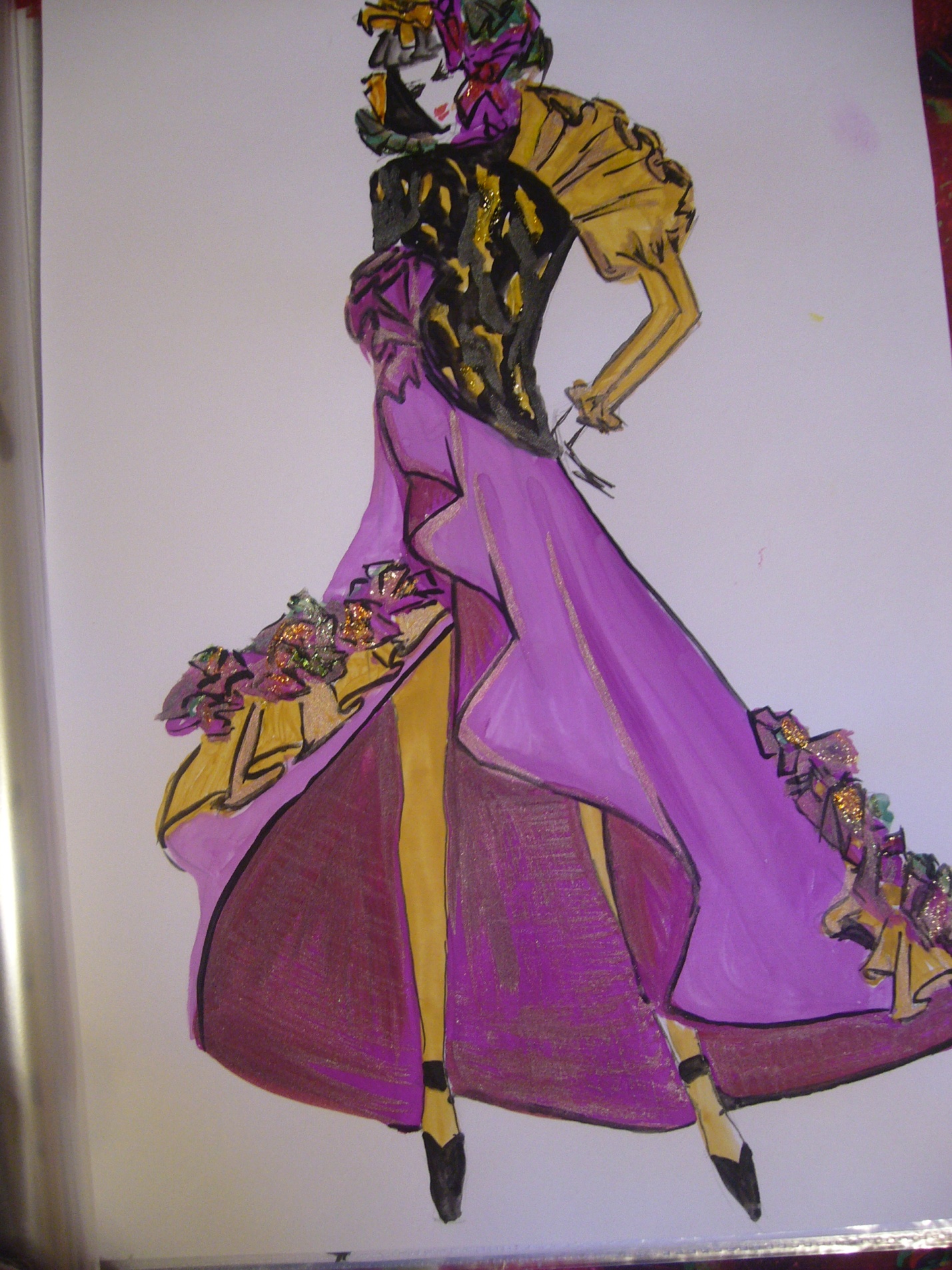 Рисунок 1. Эскиз коллекции костюмов «Хозяйка медной горы»